Разъяснения по вопросу применения садоводческими, огородническими или дачными некоммерческими объединениями граждан тарифов на электрическую энергию при распределении платы между членами товариществ Согласно статье 23.1 Федерального закона от 26.03.2003 № 35-ФЗ «Об электроэнергетике» (далее – Федеральный закон № 35-ФЗ) органы исполнительной власти субъектов Российской Федерации в области государственного регулирования тарифов устанавливают цены (тарифы) на электрическую энергию (мощность), поставляемую покупателям на розничных рынках, в том числе населению и приравненным к нему категориям потребителей.Приложением № 1 к Основам ценообразования в области регулируемых цен (тарифов) в электроэнергетике, утвержденным постановлением Правительства Российской Федерации от 29.12.2011 № 1178 «О ценообразовании в области регулируемых цен (тарифов) в электроэнергетике» (далее – Приложение № 1 Постановления № 1178), в отношении объемов потребления электрической энергии, используемых на коммунально-бытовые нужды и не используемых для осуществления коммерческой (профессиональной) деятельности определен перечень категорий потребителей, которые приравнены к населению и которым электрическая энергия (мощность) поставляется по регулируемым ценам (тарифам).Согласно пункту 2 Приложения № 1 Постановления № 1178, садоводческие, огороднические или дачные некоммерческие объединения граждан (далее – СНО) включены в перечень категорий потребителей, которым электрическая энергия (мощность) поставляется по регулируемым ценам (тарифам).Учитывая согласованную политику в сфере государственного регулирования тарифов на электрическую энергию на территории Тюменского региона, осуществляемую в соответствии с договором между органами государственной власти Тюменской области, Ханты-Мансийского автономного округа – Югры и Ямало-Ненецкого автономного округа, тарифы на электрическую энергию на территории Ханты-Мансийского автономного округа – Югры в ценовой зоне оптового рынка, устанавливаются Региональной энергетической комиссией Тюменской области, Ханты-Мансийского автономного округа – Югры, Ямало-Ненецкого автономного округа (далее – РЭК), в том числе для населения и приравненным к нему категориям потребителей.Распоряжением РЭК от 19.12.2014 № 103 установлены цены (тарифы) на электрическую энергию для населения и приравненным к нему категориям потребителей на территории Ханты-Мансийского автономного округа – Югры, в том числе для садоводческих, огороднических или дачных некоммерческих объединений граждан - некоммерческих организаций, учрежденных гражданами на добровольных началах для содействия ее членам в решении общих социально-хозяйственных задач ведения садоводства, огородничества и дачного хозяйства (п. 4.1 распоряжения РЭК от 19.12.2014 № 103).В случае, если гарантирующим поставщиком (энергоснабжающей организацией) заключен договор энергоснабжения с юридическим лицом – СНО, то размер платы за потребленную электрическую энергию  (далее – Плата) должен определяться исходя из показаний общего прибора учета электрической энергии, установленного на границе балансовой принадлежности электросетевого хозяйства СНО за соответствующий месяц по формуле: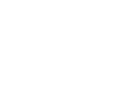 =+ (руб.),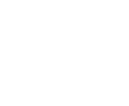 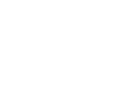 где:i – потребитель электрической энергии (Садовод);j - соответствующий расчетный месяц; - размер индивидуальной Платы, определяемой по формуле:=х (руб.),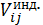 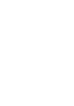 где: - тариф (цена) на электроэнергию, установленный решением РЭК в отношении садоводческих, огороднических или дачных некоммерческих объединений граждан;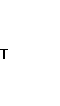 - объем потребленной электрической энергии на бытовые нужды на участке i-го Садовода за расчетный период, определенный по показаниям индивидуального прибора учета, а при его отсутствии из нормативов потребления.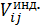 Необходимо отметить, что при начислении Платы членам СНО за используемую электрическую энергию по индивидуальным приборам учета (для личных нужд) должны применяться тарифы с учетом типа установленного прибора учета электроэнергии (одноставочный тариф или одноставочный тариф, дифференцированный по двум зонам суток или одноставочный тариф, дифференцированный по трем зонам суток), уровень которых соответствует тарифам, установленным решениями РЭК по группе «для садоводческих, огороднических или дачных некоммерческих объединений граждан», с учетом типа установленного прибора учета электроэнергии. - размер дополнительной Платы, необходимый на покрытие дополнительных расходов, связанных с технологическими потерями в электросетевом хозяйстве, уличным освещением мест общего пользования, и другими нуждами Садоводов (с учетом использования более чем 1 Садоводом) рассчитывается по формуле:=х (руб.),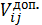 где:– дополнительный объем электрической энергии, определяемый в случае, если объем электрической энергии, предъявленный к оплате энергоснабжающей организацией, по показаниям общего прибора учета превышает суммарный объем потребленной электрической энергии Садоводами за расчетный период, определенный по показаниям индивидуальных приборов учета или нормативу. 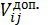 Дополнительный общий объем электроэнергии, подлежащий к распределению i-му Садоводу, по формуле:= / К (кВт∙ч),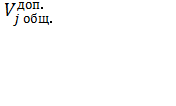 где,К – коэффициент, учитывающий принцип распределения дополнительного объема электроэнергии между Садоводами, который определяется Общим собранием членов СНО (собрание уполномоченных) на основании статьи 21 Федерального закона от 15.04.1998 № 66-ФЗ «О садоводческих, огороднических и дачных некоммерческих объединениях граждан»При этом в качестве принципов распределения дополнительного объема электроэнергии между Садоводами возможно рассмотреть следующие варианты:пропорционально объему потребления электрической энергии на участке i-го Садовода;пропорционально объему присоединенной мощности на участке i-го Садовода;пропорционально площади земельного участка i-го Садовода;и другие. - дополнительный общий объем электроэнергии, подлежащий к распределению среди Садоводов, рассчитывается по формуле: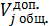                                             N                            R=- (кВт∙ч),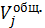                                                       n=1                       r=1где,- объем потребленной электрической энергии СНО за расчетный период, определенный по показаниям общего прибора учета;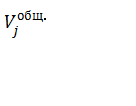 - суммарный объем потребленной электрической энергии Садоводами за расчетный период, определенный по показаниям индивидуальных приборов учета;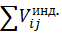 - суммарный объем потребленной электрической энергии Садоводами за расчетный период, определенный по нормативу;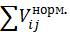 N - количество садоводов, рассчитывающихся за потребленную электрическую энергию по приборам учета;R - количество садоводов, рассчитывающихся за потребленную электрическую энергию по нормативам.В соответствии с Федеральным законом № 66-ФЗ расходы СНО на содержание и обслуживание принадлежащих СНО электросетевого оборудования относятся к текущим расходам и должны оплачиваться за счет членских взносов Садоводов, размер которых устанавливается решением общего собрания членов СНО. В связи с чем, данные расходы не должны включать в расчет платы за потребленную электрическую энергию.В соответствии с постановлением Правительства Российской Федерации от 27.06.2013 № 543 «О государственном контроле (надзоре) в области регулируемых государством цен (тарифов), а также изменении и признании утратившими силу некоторых актов Правительства Российской Федерации», постановлением Правительства Ханты-Мансийского автономного округа – Югры от 17.01.2014 № 14-п «О порядке организации и осуществления регионального государственного контроля (надзора) в области регулируемых государством цен (тарифов) на территории Ханты-Мансийского автономного округа – Югры» органы исполнительной власти в области государственного регулирования цен (тарифов) осуществляет региональный государственный контроль (надзор) за соблюдением субъектами электроэнергетики в процессе осуществления деятельности требований, установленных Федеральным законом № 35-ФЗ, другими федеральными законами и иными нормативными правовыми актами Российской Федерации в сфере электроэнергетики, правильности применения указанными субъектами регулируемых государством цен (тарифов) в электроэнергетике.Согласно ст. 3 Федерального закона № 35-ФЗ, субъектами электроэнергетики являются лица, осуществляющие деятельность в сфере электроэнергетики, в том числе производство электрической, тепловой энергии и мощности, приобретение и продажу электрической энергии и мощности, энергоснабжение потребителей, оказание услуг по передаче электрической энергии, оперативно-диспетчерскому управлению в электроэнергетике, сбыт электрической энергии (мощности), организацию купли-продажи электрической энергии и мощности.Садоводческие, огороднические или дачные некоммерческие объединения граждан не относятся к субъектам электроэнергетики, а подпадают под понятие потребители электрической энергии, под которыми понимаются лица, приобретающие электрическую энергию для собственных бытовых и (или) производственных нужд (ст. 3 Федерального закона № 35-ФЗ).Рассмотрение споров между членами садоводческих, огороднических или дачных некоммерческих объединений граждан в соответствии с Обзором судебной практики по вопросам, возникающим при рассмотрении дел, связанных с садоводческими, огородническими и дачными некоммерческими объединениями, за 2010 - 2013 год, утвержденным 02.07.2014 Президиумом Верховного Суда Российской Федерации, отнесено к компетенции судов общей юрисдикции.При этом согласно статье 47 Гражданского процессуального кодекса Российской Федерации, для установления судом обстоятельств, имеющих значение, для рассмотрения и правильного разрешения гражданского дела, Садоводы вправе для предоставления соответствующего заключения привлечь орган исполнительной власти в области государственного регулирования цен (тарифов).За подробной информацией обращаться в ОАО ТЭК.Телефон для справок (приемная) 8-3463-24-25-66